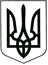 УКРАЇНАНОВОГРАД-ВОЛИНСЬКА МІСЬКА РАДАЖИТОМИРСЬКОЇ ОБЛАСТІРІШЕННЯдвадцять друга сесія                                                              восьмого    скликаннявід             №  Керуючись статтею 26 Закону України «Про місцеве самоврядування в Україні», пунктами 5, 13 розділу ХІІ «Перехідні та прикінцеві положення» Закону України «Про освіту», статтями 31, 32, 35 Закону України «Про повну загальну середню освіту», Законом України «Про внесення змін до деяких законів України щодо вдосконалення механізмів формування мережі ліцеїв для запровадження якісної профільної середньої освіти», постановою Кабінету Міністрів  України від 21.10.2021 № 1062  «Про затвердження Положення про ліцей» та з метою приведення мережі закладів загальної середньої освіти до вимог освітнього законодавства, враховуючи лист МОН України від 07.06.2022 № 4/ 1168-22, міська рада ВИРІШИЛА:1.  Затвердити План трансформації мережі закладів загальної середньої освіти Новоград-Волинської  міської територіальної громади на 2022-2027 роки (далі – План), що додається.2. Контроль  за виконанням  рішення покласти на постійну комісію міської ради з питань соціальної політики, охорони здоров’я, освіти, культури та спорту (Широкопояс О.Ю.) та заступника  міського  голови Борис Н.П.Міський голова                                                                       Микола БОРОВЕЦЬДодаток до рішення міської ради від ___________  № _____     1. Визначення проблемиНа сьогодні в Україні відбувається активний процес системної трансформації освітньої сфери для забезпечення нової якості освіти на всіх рівнях: від дошкільної - до вищої освіти та освіти дорослих.Першим важливим кроком до трансформації галузі стало прийняття Верховною Радою України 5 вересня 2017 року Закону України «Про освіту», який окреслює основні принципи функціонування освітньої галузі.Із 2018 року розпочато реформу «Нова Українська Школа». Мета реформи – кожен учень має рівний доступ до якісної шкільної освіти в безпечному, комфортному, інклюзивному та сучасному освітньому середовищі; випускники школи мають ґрунтовні знання та володіють компетентностями, що потрібні для сучасного життя, є самодостатніми, творчими та креативними особистостями.18 березня 2020 року набрав чинності Закон України «Про повну загальну середню освіту». 15 липня 2021 року Верховна Рада України ухвалила зміни до Закону України «Про повну загальну середню освіту», яким визначає правові, організаційні та економічні засади функціонування і розвитку системи повної загальної середньої освіти. На сьогодні, однією з найважливіших проблем, яка потребує розв’язання, є суттєве погіршення якості загальної середньої освіти упродовж останніх років та поступове зменшення дитячого населення, зокрема в сільській місцевості.Зі вступом в дію вищезазначеного Закону та затвердженням постановою  Кабінету Міністрів України від 21.10.2021 № 1062  Положення про ліцей з’явилось законодавче підґрунтя для реформування системи загальної середньої освіти, що має сприяти підвищенню якості освіти та освітньої діяльності, істотному зростанню інтелектуального та культурного потенціалу суспільства та особистості.Цільові і ціннісні трансформації сучасної освіти вимагають запровадження адекватної структури української школи. У зв’язку з цим виникає необхідність приведення до вимог зазначеного Закону мережі закладів загальної середньої освіти. Передусім це стосується закладів, що забезпечують здобуття профільної середньої освіти. Проблемами нинішньої профільної школи є:значна кількість однокомплектних і малокомплектних шкіл з ІІІ рівнем акредитації;однакові профілі навчання в школах, що розташовані поруч;рішення про профіль навчання ухвалюють, з огляду на забезпечення педнавантаження вчителям, а не запитів учнів та їхніх батьків;ігнорування потреб меншості в ухваленні рішення щодо профілю навчання;небажання засновників створювати ефективну мережу класів у старшій школі;кадрові проблеми старшої профільної школи, особливо в сільській місцевості;недостатня матеріально-технічна база закладів освіти;нерозуміння батьками суті профільного навчання для подальшого життя дітей, а також те, що за бажанням можна й потрібно змінювати заклад, якщо він не відповідає бажаному профілю або якості послуг;культ вищої освіти в Україні;неефективне використання фінансів на забезпечення неефективної мережі закладів освіти;невідповідність фактичної наповнюваності учнів у класах до розрахункової відповідно до формули освітньої субвенції (не менше 24 учнів у класі).Реалізація Плану сприятиме створенню розгалуженої мережі різних типів закладів загальної середньої освіти Новоград-Волинської міської територіальної громади, що забезпечить, як територіальну доступність початкової та базової середньої освіти, так і створить умови для здобуття учнями якісної профільної освіти.2. Обґрунтування шляхів і засобів розв’язання проблемиМережа закладів загальної середньої освіти формуватиметься відповідно до законодавства з урахуванням соціально-економічної та демографічної ситуації, а також відповідно до культурно-освітніх та інших потреб Новоград-Волинської міської територіальної громади.Трансформація мережі закладів загальної середньої освіти відбуватиметься поетапно, шляхом реорганізації закладів, що здійснюють освітню діяльність одночасно на всіх рівнях повної загальної середньої освіти, в гімназії зі структурним підрозділом «початкова школа» та ліцей як окрема юридична особа .У разі реорганізації закладу загальної середньої освіти учні матимуть можливість продовжити здобуття загальної середньої освіти на відповідному рівні освіти.Виконання Плану розраховано на 2022-2027 роки.3.Перелік завдань і заходів Плану, строки та етапи її виконанняЗавданнями Плану є:Створити ефективну мережу закладів загальної середньої освіти, виходячи із територіальних особливостей, демографії, забезпечення якості освіти.Здійснити заходи щодо приведення типів закладів загальної середньої освіти у відповідність до вимог чинного законодавства України:відкривати 10 клас у закладі освіти за умови набору 24 і більше учнів у класі;трансформувати малокомплектні школи шляхом їх ліквідації або реорганізації у філії опорного закладу освіти;припиняти набір учнів до 1 класів та переведення учнів 2-9 класів у інші заклади громади у  закладі, який визначено як профільний  ліцей академічного спрямування.План заходів щодо реалізації завдань 1.Приведення у відповідність до положень Закону України «Про освіту» типів закладів загальної середньої освіти Новоград-Волинської міської територіальної громадиПримітка: Припинення набору учнів до 10-х класів може бути раніше за умови зменшення кількості учнів. У 2022 році заклади загальної середньої освіти перейменовуються, а зміна типу відбудеться у 2027 році.2.Приведення у відповідність до Закону України «Про повну загальну середню освіту» типів закладів загальної середньої освіти Новоград-Волинської міської ради шляхом створення профільного ліцею на базі існуючого  закладу загальної середньої освітиПримітка: з 2027-2028 навчального року не здійснюється набір до 1-х та переводяться учні 2-9-х класів в інші заклади освіти громади. З 2027- 2028 навчального року — профільний ліцей академічного спрямування (10-12 класи).3.Приведення у відповідність до Закону України «Про повну загальну середню освіту» типів закладів загальної середньої освіти Новоград-Волинської міської територіальної громади  шляхом створення філій на базі опорного закладу освіти Ліквідація філії опорного закладу загальної середньої освіти Новоград-Волинської міської територіальної громади5. Координація та контроль за ходом виконання ПлануКоординація заходів, передбачених Планом, покладається на управління освіти і науки Новоград-Волинської міської ради. Очікувані результати виконання ПлануОсновними результатами, яких планується досягти, є:здійснення заходів щодо приведення типів закладів загальної середньої освіти Новоград-Волинської міської територіальної громади у відповідність до вимог чинного законодавства України до 01.09.2027 року;створення ефективної, доступної і спроможної мережі закладів освіти;забезпечення умов для створення на території Новоград-Волинської міської територіальної громади комунального академічного ліцею; поліпшення якості загальної середньої освіти в громаді.Секретар міської ради                                                        Оксана ГВОЗДЕНКОПОЯСНЮВАЛЬНА ЗАПИСКАдо проєкту рішення міської ради «Про затвердження плану трансформації мережі закладів загальної середньої освіти Новоград-Волинської міської  територіальної громади  на 2022-2027 роки»Відповідно до пункту 5 розділу ХІІ «Перехідні та прикінцеві положення» Закону України «Про освіту», рекомендовано засновникам закладів освіти протягом п’яти років привести установчі документи закладів освіти у відповідність із цим Законом, тобто до вересня 2022 року. З вересня 2022 року Єдина державна база електронного обліку не буде враховувати загальноосвітні школи для фінансування та для створення бази на отримання свідоцтва про освіту. 18 березня 2020 року набрав чинності Закон України «Про повну загальну середню освіту» (далі – Закон), що визначає правові, організаційні та економічні засади функціонування і розвитку системи повної загальної середньої освіти. Цільові і ціннісні трансформації сучасної освіти вимагають запровадження адекватної структури української школи.У Законі не вживаються терміни «І ступінь» чи «І-II», «І-III ступені». Натомість Закон містить терміни «початкова школа», «гімназія», «ліцей».Відповідно до абз. 8 ч. 1 ст. 35 Закону заклад загальної середньої освіти, що здійснює освітню діяльність на декількох рівнях загальної середньої освіти, має тип закладу вищого рівня, на якому провадиться освітня діяльність.Відповідно до статті 32 Закону органи місцевого самоврядування забезпечують розвиток мережі закладів загальної середньої освіти формується відповідно до законодавства з урахуванням соціально-економічної та демографічної ситуації, а також відповідно до культурно-освітніх та інших потреб територіальної громади та/або суспільства та приймають рішення про утворення комунальних початкових шкіл, гімназій як окремих юридичних осіб, їх реорганізацію, ліквідацію чи перепрофілювання (зміну типу) приймають районні, міські, сільські, селищні ради.Отже, Закон не передбачає можливості подальшого функціонування шкіл  «І ступеня», «І-ІІ ступенів», «I-III ступенів». До 1 вересня 2022 року міська рада має прийняти одне з таких управлінських рішень стосовно кожного із заснованих раніше закладів загальної середньої освіти та:змінити тип таких закладів на гімназію, яка забезпечуватиме здобуття початкової освіти і базової середньої освіти («I-II рівень»).для забезпечення здобуття профільної середньої освіти створити ліцей («ІІІ рівень») з 2027 року.Начальник управління освіти і науки                                        Тетяна ВАЩУКПро затвердження Плану трансформації мережі закладів загальної середньої освіти Новоград-Волинської міської територіальної громади на 2022-2027 роки№ з/пНазва закладу освітиПрипинення набору учнів до10 класуДата    рішення міської радиНазва закладу освітипісля   перейменування1Новоград-Волинська загальноосвітня школа   І-ІІІ ступенів № 2 Житомирської областіЗ 01 вересня 2026 рокуЛипень 2022 рокуГімназія № 2 Новоград-Волинської міської ради Житомирської області2Новоград-Волинська загальноосвітня школа   І-ІІІ ступенів № 3 Житомирської областіЗ 01 вересня 2026 рокуЛипень2022 рокуГімназія № 3 Новоград-Волинської міської ради Житомирської області3Ліцей № 4 міста Новограда-Волинського Житомирської областіЗ 01 вересня2026 рокуЧервень2027 року Гімназія № 4 Новоград-Волинської міської ради Житомирської області4Новоград-Волинська загальноосвітня школа   І-ІІІ ступенів № 5 Житомирської областіЗ 01 вересня 2026 рокуЛипень 2022 рокуГімназія № 5 Новоград-Волинської міської ради Житомирської області5Новоград-Волинська загальноосвітня школа   І-ІІІ ступенів № 6 Житомирської областіЗ 01 вересня 2026 рокуЛипень2022 рокуГімназія № 6 Новоград-Волинської міської ради Житомирської області6Новоград-Волинська загальноосвітня школа   І-ІІІ ступенів № 7 Житомирської областіЗ 01 вересня 2026 рокуЛипень 2022 рокуГімназія № 7 Новоград-Волинської міської ради Житомирської області7Новоград-Волинська загальноосвітня школа   І-ІІІ ступенів № 8 Житомирської областіЗ 01 вересня 2022 рокуЛипень2022 рокуГімназія № 8 Новоград-Волинської міської ради Житомирської області8Загальноосвітня школа І-ІІІ ступенів № 9 міста Новограда-Волинського Житомирської областіЗ 01 вересня 2026 рокуЛипень2022 рокуГімназія № 9 Новоград-Волинської міської ради Житомирської області9Новоград-Волинська загальноосвітня школа   І-ІІІ ступенів № 10 художньо-естетичного профілю Житомирської областіЗ 01 вересня 2026 рокуЛипень 2022 рокуГімназія № 10 Новоград-Волинської міської ради Житомирської області10Ліцей № 11 міста Новограда-Волинського Житомирської областіЗ 01 вересня2026 рокуЧервень 2027 рокуГімназія № 11 Новоград-Волинської міської ради Житомирської області11Великомолодьківська загальноосвітня школа І-ІІІ ступенів Новоград-Волинської міської територіальної громадиЗ 01 вересня 2026 рокуЛипень2022 рокуВеликомолодьківська гімназія  Новоград-Волинської міської ради Житомирської області12Наталівська загальноосвітня школа І-ІІ ступенів Новоград-Волинської міської територіальної громади-Липень2022 рокуНаталівська гімназія Новоград-Волинської міської ради  Житомирської області№ з/пНазва закладу освітиПрипинення набору 1-х класів та переведення учнів 2-9-х класів в інші заклади освіти громадиДата    рішення міської радиНазва закладу освіти після   перейменування1Ліцей № 1 імені Лесі Українки міста Новограда-Волинського Житомирської областіЗ 01 вересня 2027 рокуЧервень2027 рокуЛіцей № 1імені Лесі Українки  Новоград-Волинської міської ради Житомирської області № з/пНазва закладу освітиДата    рішення міської радиНазва закладу освіти після   перейменування1Дідовицька загальноосвітня школа І-ІІ ступенів Новоград-Волинської міської територіальної громадиЛипень2022 рокуДідовицька філія Пилиповицького ліцею Новоград-Волинської міської ради Житомирської області2Майстрівська загальноосвітня школа І ступеня Новоград-Волинської міської об’єднаної територіальної громадиЛипень2022 рокуМайстрівська філія Пилиповицького ліцею Новоград-Волинської міської ради Житомирської області3Майстровільська загальноосвітня школа І ступеня Новоград-Волинської міської об’єднаної територіальної громадиЛипень2022 рокуМайстровільська філія Пилиповицького ліцею Новоград-Волинської міської ради Житомирської області4.Маковицька загальноосвітня школа І ступеня Новоград-Волинської міської об’єднаної територіальної громадиЛипень2022 рокуМаковицька філія Пилиповицького ліцею Новоград-Волинської міської ради Житомирської області№ з/пНазва закладу освітиПрипинення  діяльності  закладу1Маковицька філія Пилиповицького ліцею Новоград-Волинської міської ради Житомирської області2023 рік